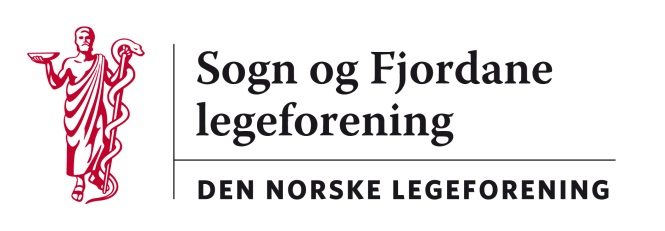 Referat frå til styremøte   6. februar 2014,  Skei hotell  kl  17-20Desse møtte:  Annelise Skeie,  Leiv Erik Husabø,  Ronny Cassells, Audun Vik-Mo, Henrik 		Høberg og Einar Hovlid Sak    1/14:	Godkjenning av referatet frå styremøtet  28.november 2013.		Referatet vart  godkjent.Sak    2/14:	Runde rundt bordet:		Dnlf vann fram i  Pressens Faglige utval.  Media tok ikkje inn saka som 			kommentarsak. 2 frå kurskomiteen var på seminar for kurskomitear på 		Soria Moria i januar. Anne Lise starter veiledningsgruppe i allmennmedisin 		i mars  2014. Mediesak om reservasjon i Floro. Faste LIS-stillingar i Helse 		Førde. Overbehandling av skuldre på Eid ? Referat frå leiarseminar Dnlf 		januar 2014.Sak    3/14:	Val av Webansvarleg. Henrik Høberg ser på det til neste styremøte.Sak    4/14:  	Høyringar: 		Vedtak:  Styret støttar « forslag til endringer av De etiske regler for leger»		Drøfting:  Veiledning for  PKO, Lindrende sedering. Ingen vedtak.Sak    5/14:	Møteplan for styremøte  våren 2014:			Torsdag  20/3			Torsdag  24/4			Torsdag   5/6 Sak   6/14:	Andre saker:		Haustmøte/årsmøte:  Leiar tek kontakt med Alexandra om  12-13.sept .Ref.:    Leiv Erik Husabø